THÔNG BÁO TUYỂN DỤNGCăn cứ nhu cầu bổ sung nhân sự tại Trụ sở chính đã được Tổng giám đốc phê duyệt, Tổng công ty cổ phần Bảo hiểm Sài Gòn – Hà Nội thông báo tuyển dụng nhân sự làm việc tại Ban Bảo hiểm Xe cơ giới, Số 86 Bà Triệu, Hoàn Kiếm, Hà Nội như sau:1. Vị trí công việc: Chuyên viên Quản lý nghiệp vụ bảo hiểm xe cơ giới Mô tả công việc: Trực tiếp quản lý công tác khai thác Bảo hiểm xe cơ giới (BHXCG) các Đơn vị thành viên (ĐVTV) được giao theo phân công công việc;Thường xuyên đánh giá, rà soát, bám sát việc thực hiện các chỉ tiêu kinh doanh, kiểm soát các Đơn/GCN/HĐBH xe cơ giới tại các Đơn vị chuyên quản và đề xuất biện pháp quản lý nghiệp vụ cho phù hợp;Phân tích, báo cáo, xây dựng sản phẩm…đối với các kênh phân phối;Tham mưu cho lãnh đạo Phòng/Ban trong công tác xây dựng kế hoạch kinh doanh nghiệp vụ BHXCG;Phân tích, rà soát, đánh giá các nội dung liên quan đến sự thay đổi của Luật/Thông tư/Nghị định trong lĩnh vực kinh doanh bảo hiểm để xây dựng, lấy ý kiến và trình ban hành các Quy trình/Quy định/Quy tắc về BHXCG;Phân tích, mô tả/khai báo các sản phẩm nghiệp vụ xe cơ giới để đẩy lên các nền tảng số hóa (app mobile, web…bán hàng) của BSH và các đối tác hợp tác với BSH;Đánh giá, theo dõi, triển khai, chạy thử các ứng dụng, hoàn thiện các sản phẩm bảo hiểm trên các nền tảng số hóa;Vận hành, triển khai, thống kê, báo cáo, đánh giá, đề xuất điều chỉnh/thay đổi các hệ thống/nền tảng số hóa liên quan đến nghiệp vụ BHXCG;Thực hiện các công việc khác theo yêu cầu của lãnh đạo Phòng/Ban. Yêu cầu công việc:Tốt nghiệp Đại học trở lên. Ưu tiên tốt nghiệp chuyên ngành Bảo hiểm, Tài chính ngân hàng, Thương mại điện tử;Có tối thiểu 02 năm kinh nghiệm làm việc về khai thác/quản lý nghiệp vụ BHXCG tại các Công ty bảo hiểm phi nhân thọ (ưu tiên kinh nghiệm quản lý, phát triển sản phẩm Xe cơ giới trên các nền tảng số hóa);Kỹ năng giao tiếp, thuyết trình tốt. Kỹ năng tổng hợp, phân tích, đánh giá, xử lý tình huống nhạy bén các tình huống trong công việc và chuyên môn nghiệp vụ;Kinh nghiệm xây dựng các trang thương mại điện tử, website;Thành thạo tin học văn phòng (Word, Excel, Power Point) và phần mềm quản lý nghiệp vụ bảo hiểm phi nhân thọ. 2. Hướng dẫn nộp hồ sơ: Ứng viên nộp lý lịch theo mẫu của BSH (https://bshc.com.vn/huong-dan-nop-ho-so)  vào email: tuyendung@bshc.com.vn. Tiêu đề email ghi rõ: Vị trí ứng tuyển _Họ và tên Thời hạn nhận hồ sơ: đến hết 31/01/2024 (ưu tiên ứng viên nộp hồ sơ sớm)Liên hệ Bộ phận Tuyển dụng – Ban TCHC: Cán bộ Nguyễn Thị Phương Linh, Email: linhntp1@bshc.com.vn, Số điện thoại: 0986.126.795.  3. Chế độ, quyền lợi:  Thời gian làm việc:  Thứ 2 đến thứ 6 hàng tuần;Tháng lương 13, thưởng Tết âm lịch;Phụ cấp: ăn trưa, điện thoại, đồng phục;Du lịch, Team building, khám sức khỏe định kỳ hàng năm;Tham gia BHXH, BHYT; Bảo hiểm sức khỏe BSH care.       Số: ………./2023/TB-BSH-TCHC                                        Hà Nội, ngày      tháng 12 năm 2023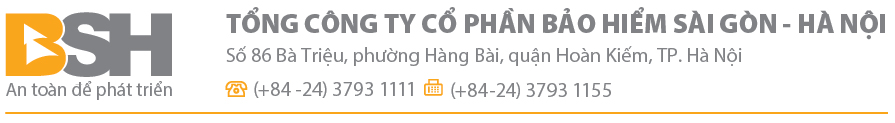 